While banks do everything they can on to make sure you’re banking safely, you need to do your part too. 1.As best practice, type the web address directly into the address bar or use a search engine to find it.Never follow a link to your bank from an email, as the email could be a ‘phishing’ scam.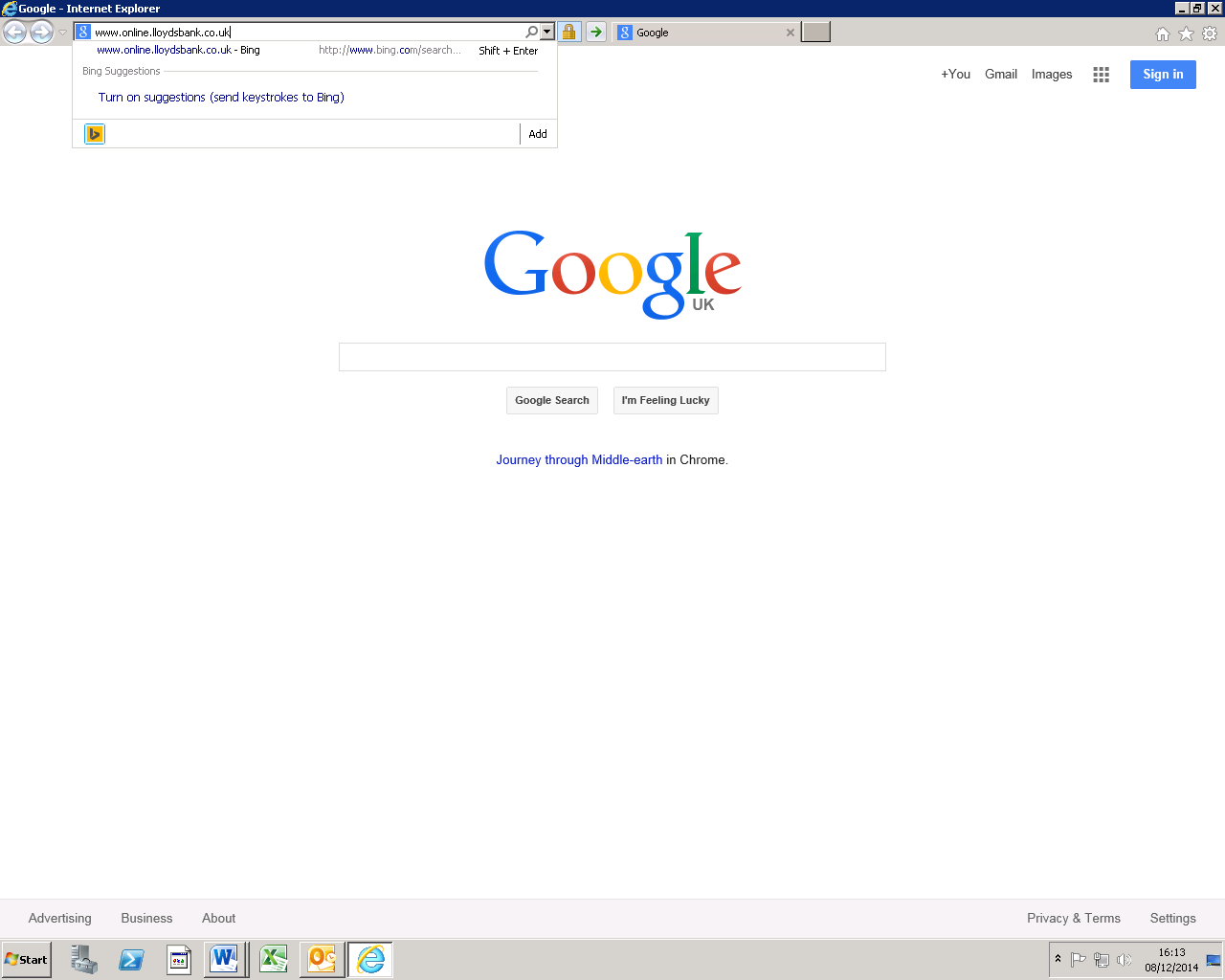 2.If you are using a search engine, be sure to check the site you click through to the correct URL that is definitely your bank. Cyber criminals sometimes create extremely convincing ‘spoof’ sites to get your log-in details. One thing they can’t fake, however, is the URL – so check it’s exactly right.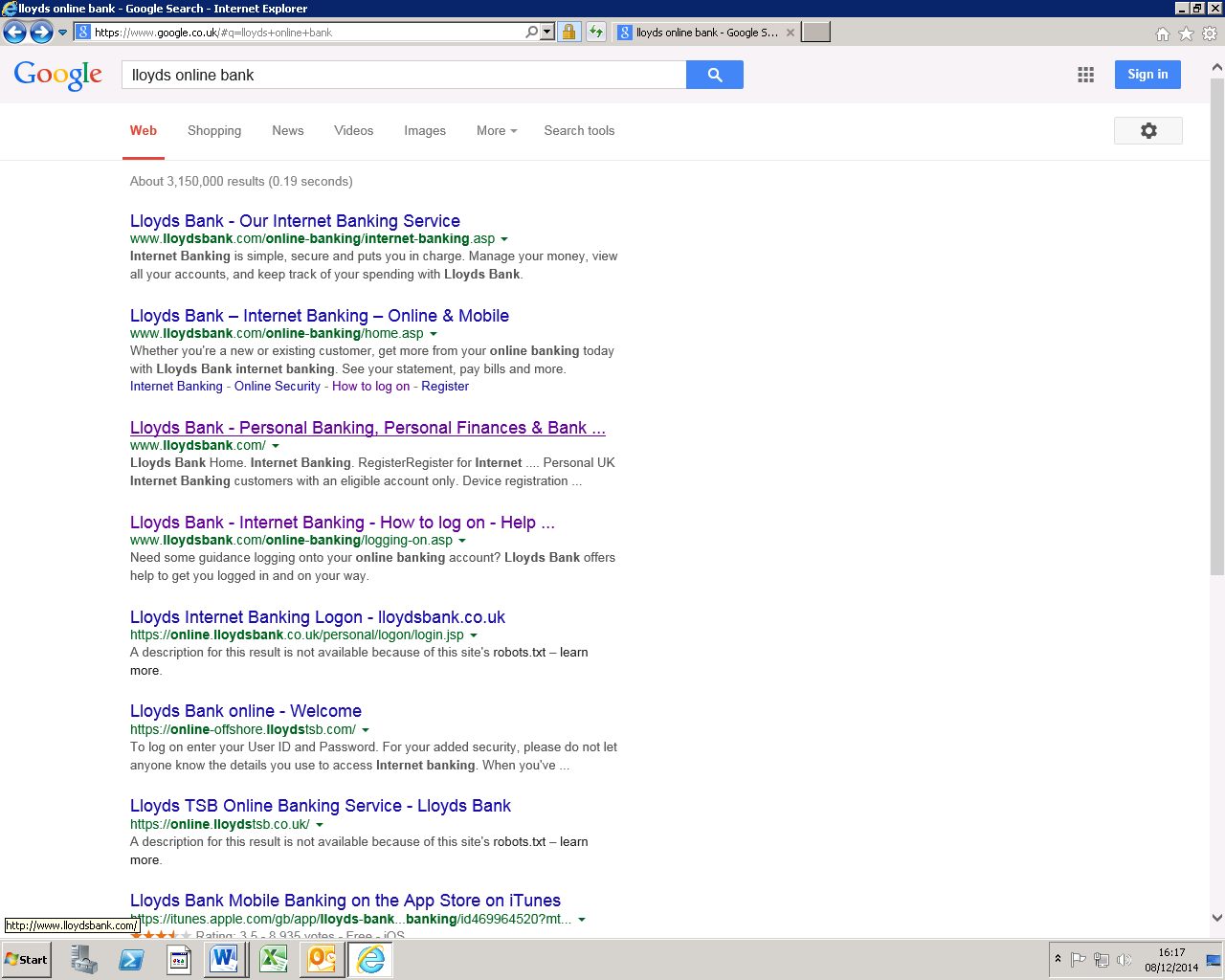 3.Once on the site, make sure there is a padlock symbol in the browser’s address bar the web address should change from beginning with “http” to “https”, indicating the page is secure. A padlock on the web page isn’t enough because that can easily be faked – instead look to the left or right of the web address.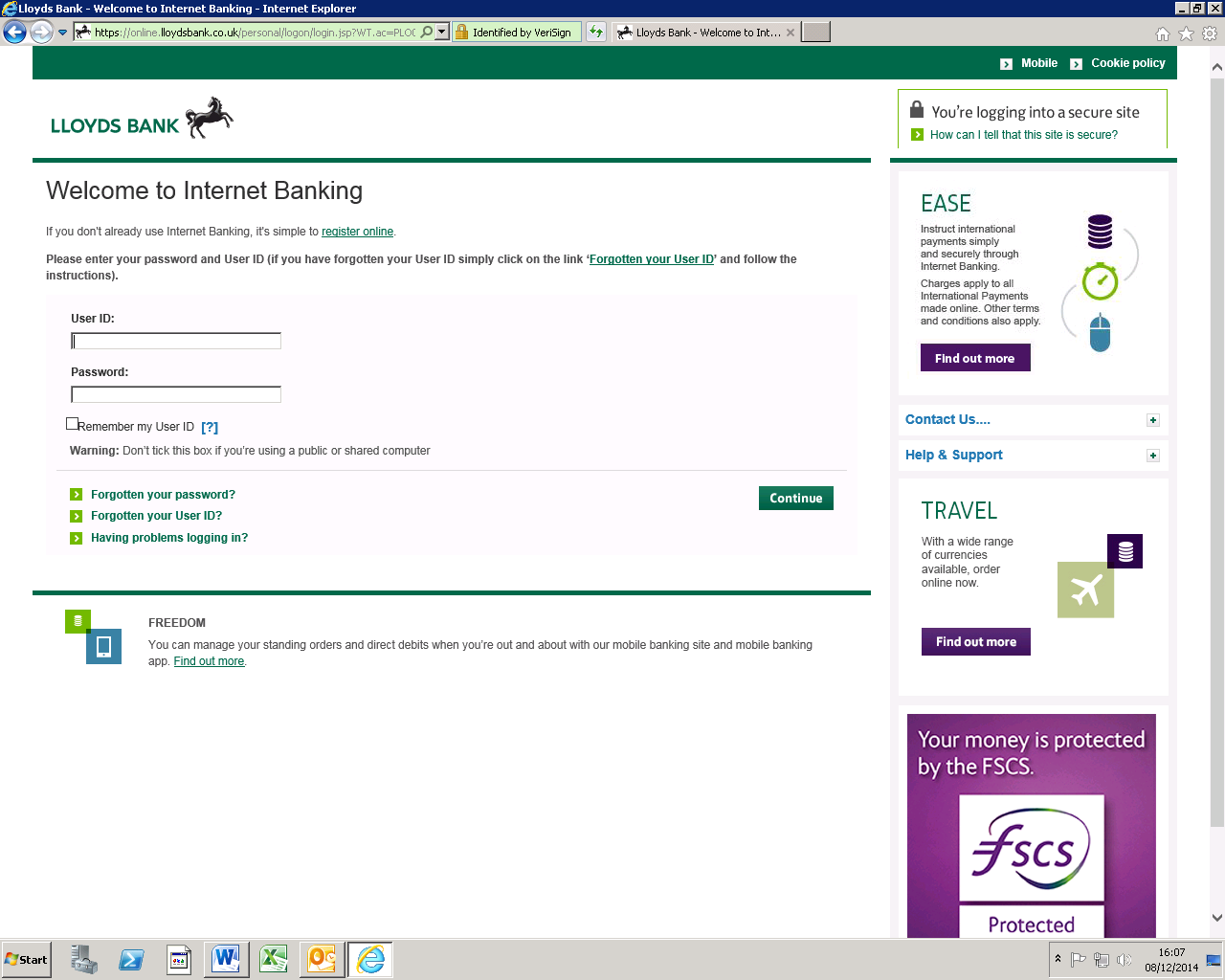 4.If your bank offers additional security software, such as NatWest’s Rapport, use it alongside your computer’s own security software for added protection.If your bank offers additional security software, such as NatWest’s Rapport, use it alongside your computer’s own security software for added protection.5.If you do notice any unusual or inexplicable transactions in your online statement, contact your bank directly by phone and query or report it.If you do notice any unusual or inexplicable transactions in your online statement, contact your bank directly by phone and query or report it.6.Don’t ever share your login details with anyone and if you use a shared computer for accessing your online bank accounts, don’t allow the browser to remember your log-in credentials when prompted.Don’t ever share your login details with anyone and if you use a shared computer for accessing your online bank accounts, don’t allow the browser to remember your log-in credentials when prompted.7.Finally, make sure you’re fully logged out before you leave your bank’s website.Finally, make sure you’re fully logged out before you leave your bank’s website.